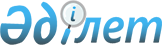 Сайрам ауданы бойынша коммуналдық қалдықтардың түзілу және жинақталу нормаларын, халық үшін тұрмыстық қатты қалдықтарды жинауға, тасымалдауға, сұрыптауға және көмуге арналған тарифтерді бекіту туралыТүркістан облысы Сайрам аудандық мәслихатының 2024 жылғы 5 сәуірдегі № 15-120/VIII шешiмi
       Қазақстан Республикасының Экология Кодексінің 365 бабы 3 тармағының 2) және 3) тармақшаларына, "Қазақстан Республикасындағы жергiлiктi мемлекеттiк басқару және өзiн-өзi басқару туралы" Қазақстан Республикасы Заңының 6 бабы 1 тармағының 15) тармақшасына, Қазақстан Республикасы Экология, геология және табиғи ресурстар министрінің 2021 жылғы 1 қыркүйектегі №347 "Коммуналдық қалдықтардың түзілу және жинақталу нормаларын есептеудің үлгілік қағидаларын бекіту туралы" бұйрығына (Нормативтік құқықтық актілерді мемлекеттік тіркеу тізілімінде № 24212 болып тіркелген) және Қазақстан Республикасы Экология, геология және табиғи ресурстар министрінің 2021 жылғы 14 қыркүйектегі №377 "Халық үшін қатты тұрмыстық қалдықтарды жинауға, тасымалдауға, сұрыптауға және көмуге арналған тарифті есептеу әдістемесін бекіту туралы" (Нормативтік құқықтық актілерді мемлекеттік тіркеу тізілімінде № 24382 болып тіркелген) бұйрығына сәйкес, Сайрам аудандық мәслихаты ШЕШІМ ҚАБЫЛДАДЫ:
      1. Сайрам ауданы бойынша коммуналдық қалдықтардың түзілу және жинақталу нормалары осы шешімнің 1-қосымшасына сәйкес бекітілсін.
      2. Сайрам ауданы бойынша халық үшін тұрмыстық қатты қалдықтарды жинауға, тасымалдауға, сұрыптауға және көмуге арналған тарифтер осы шешімнің 2-қосымшасына сәйкес бекітілсін.
      3. Осы шешім алғашқы ресми жарияланған күнінен кейін күнтізбелік он күн өткен соң қолданысқа енгізіледі. Сайрам ауданы бойынша коммуналдық қалдықтардың түзілу және жинақталу нормалары Сайрам ауданы бойынша халық үшін тұрмыстық қатты қалдықтарды жинауға, тасымалдауға, сұрыптауға және көмуге арналған тарифтер
					© 2012. Қазақстан Республикасы Әділет министрлігінің «Қазақстан Республикасының Заңнама және құқықтық ақпарат институты» ШЖҚ РМК
				
      Аудандық мәслихаттың төрағасы

Ш.Халмұрадов
Сайрам аудандық мәслихатының
2024 жылғы 5 сәуірдегі
№15-120/VIII шешіміне 1-қосымша
№
Коммуналдық қалдықтар жинақталатын объектілер
Есептік бірлік
Жылдық жинақталу нормасы, м³
1
Жайлы үйлер 
1 тұрғын
0,826
1
Жайлы емес үйлер
0,835
2
Жатақханалар, интернаттар, балалар үйлері, қарттар үйлері және сол сияқтылар
1 орын
0,203
3
Қонақ үйлер, санаторийлер, демалыс үйлері
1 орын
1,261
4
Балабақшалар, бөбекжайлар
1 орын
0,130
5
Мекемелер, ұйымдар, офистер, кеңселер, жинақ банктері, байланыс бөлімшелері
1 қызметкер
0,297
6
Емханалар
1 келіп кету
0,029
7
Ауруханалар, өзге де емдеу-сауықтыру мекемелері
1 төсек-орын
0,111
8
Мектептер және өзге де оқу орындары
1оқушы
0,135
9
Мейрамханалар, дәмханалар, қоғамдық тамақтану мекемелері
1 отыратын орын
0,261
10
Театрлар, кинотеатрлар, концерт залдары, түнгі клубтар, ойын автоматтарының залдары
1 отыратын орын
0,036
11
Мұражайлар, көрмелер
Жалпы алаңы 1м²
0,022
12
Стадиондар, спорт алаңдары
Жоба бойынша 1 орын
0,074
13
Спорт, би және ойын залдары
Жалпы алаңы 1м²
0,08
14
Азық-түлік, өнеркәсіптік тауар дүкендері, супермаркеттер
Сауда алаңы 1м²
0,172
15
Машиналардан сату
Сауда орны1м²
0,149
16
Базарлар, сауда павильондары, дүңгіршектер, сөрелер
Сауда алаңы 1м²
0,092
17
көтерме базалар, өнеркәсіптік, азық-түлік тауарларының қоймалары
Жалпы алаңы 1м²
0,019
18
Тұрмыстық қызмет көрсету үйі, халыққа қызмет көрсету 
Жалпы алаңы 1м²
0,031
19
Вокзалдар, автовокзалдар, әуежайлар
Жалпы алаңы 1м²
0,07
20
Жағажайлар, жолдардан көше сметалары
Жалпы алаңы 1м²
-
21
Дәріханалар
Сауда алаңы 1м²
0,138
22
Автотұрақтар, автомобильді жуу орындары, АЖС, гараждар
1 машина-орын
3,792
23
Автомобиль шеберханалары
1 жұмысшы
2,463
24
Гараж кооперативтері, гараждар, паркингтер
1 гаражға
-
25
Шаштараздар, косметикалық салондар
1 жұмыс орны
0,622
26
Кір жуатын орындар, химиялық тазалау орындары, тұрмыстық техниканы жөндеу орындары, тігін ательесі
Жалпы алаңы 1м²
0,11
27
Зергерлік, аяқ қиімді, сағаттарды жөндеу шеберханалары
Жалпы алаңы 1м²
0,036
28
Жөндеу және қызмет көрсету орындары (кілттер жасау және сол сияқтылар)
1 жұмыс орны
0,029
29
Моншалар, сауналар
Жалпы алаңы 
1м²
0,132
30
Қала аумағында жаппай іс-шаралар ұйымдастыратын заңды, саябақ қалдықтары
1000 қатысушы
0,013
31
Бау-бақша кооперативтері
1 учаске
-Сайрам аудандық мәслихатының
2024 жылғы 5 сәуірдегі
№15-120/VIII шешіміне 2-қосымша
Атауы
Есептік бірлік
Теңге (қосылған құн салығынсыз)
Жайлы үйлер
1 тұрғын, айына
169
Жайлы емес үйлер
1 тұрғын, айына
171
Бірлік (көлеміне) жылдық тариф 
1 м3
2450